    桃園市進出口商業同業公會 函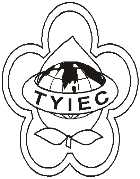          Taoyuan Importers & Exporters Chamber of Commerce桃園市桃園區春日路1235之2號3F           TEL:886-3-316-4346   886-3-325-3781   FAX:886-3-355-9651ie325@ms19.hinet.net     www.taoyuanproduct.org受 文 者：各相關會員發文日期：中華民國109年2月25日發文字號：桃貿豐字第20054號附    件：主   旨：有關「桃園市食品添加物管理自治條例」業經桃園市政府         衛生局109年2月15日府法濟字第1090032708號令廢止，         敬請查照。說   明：     ㄧ、依據桃園市政府衛生局桃衛食管字第1090018626號函辦理。     二、該府為使桃園市食品業者符合相關預防管控及安全標準，         參酌現行法規及實務情形，制定「桃園市食品安全管理自         治條例」，並將「桃園市食品添加物管理自治條例」法規         內容，一併納入規範。     三、檢附旨揭廢止令及桃園市食品安全管理自治條例影本1         份。     理事長  簡 文 豐